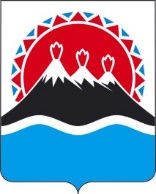 П О С Т А Н О В Л Е Н И ЕПРАВИТЕЛЬСТВАКАМЧАТСКОГО КРАЯВ соответствии с пунктом 7 статьи 78 Бюджетного кодекса Российской ФедерацииПРАВИТЕЛЬСТВО ПОСТАНОВЛЯЕТ:1. Принять решение о предоставлении из краевого бюджета грантов
в форме субсидии обществу с ограниченной ответственностью «КРДВ Камчатка» в целях финансового обеспечения затрат, возникающих при реализации функций по управлению территорией опережающего развития «Камчатка».2. Утвердить Порядок предоставления из краевого бюджета грантов
в форме субсидии обществу с ограниченной ответственностью «КРДВ Камчатка» в целях финансового обеспечения затрат, возникающих при реализации функций по управлению территорией опережающего развития «Камчатка», в 2024-2026 годах, согласно приложению к настоящему постановлению.3. Признать утратившим силу постановление Правительства Камчатского края от 12.07.2023 № 390-П «Об утверждении Порядка предоставления из краевого бюджета гранта в форме субсидии обществу с ограниченной ответственностью «КРДВ Камчатка» в целях финансового обеспечения затрат,возникающих при реализации функций по управлению территориейопережающего развития «Камчатка», в 2023 году».4. Настоящее постановление вступает в силу после дня его официального опубликования.Порядокпредоставления из краевого бюджета грантов в форме субсидии обществу с ограниченной ответственностью «КРДВ Камчатка» в целях финансового обеспечения затрат, возникающих при реализации функций по управлению территорией опережающего развития «Камчатка», в 2024-2026 годах1. Настоящий Порядок регулирует вопросы предоставления из краевого бюджета грантов в форме субсидии (далее – субсидии) обществу
с ограниченной ответственностью «КРДВ Камчатка» (далее – получатель субсидии) в целях реализации структурного элемента 8.2. Комплекс процессных мероприятий «Управление территорией опережающего развития «Камчатка», направления (подпрограммы) 8 «Территория опережающего развития «Камчатка» государственной программы Камчатского края «Развитие экономики и внешнеэкономической деятельности Камчатского края», утвержденной постановлением Правительства Камчатского края от 01.07.2021 № 277-П.2. Целью предоставления субсидий является финансовое обеспечение затрат, возникающих при реализации функций по управлению территорией опережающего развития «Камчатка» в части оказания резидентам территории опережающего развития «Камчатка» следующих услуг:1) сопровождение и реализация инвестиционных проектов резидентов территории опережающего развития «Камчатка»;2) обеспечение объектов резидентов территории опережающего развития «Камчатка» транспортной и инженерной инфраструктурой.3. Субсидии носят целевой характер и не могут быть использованы
на цели, не предусмотренные настоящим Порядком.4. Министерство экономического развития Камчатского края (далее – Министерство) осуществляет функции главного распорядителя бюджетных средств, до которого в соответствии с бюджетным законодательством Российской Федерации как получателя бюджетных средств доведены
в установленном порядке лимиты бюджетных обязательств на предоставление субсидий на соответствующий финансовый год и плановый период.5. Субсидии предоставляются Министерством в пределах лимитов бюджетных обязательств, доведенных в установленном порядке
до Министерства.6. Сведения о субсидиях размещаются на едином портале бюджетной системы Российской Федерации в информационно-телекоммуникационной сети «Интернет» в разделе «Бюджет» не позднее 15-го рабочего дня, следующего за днем принятия закона о бюджете (закона о внесении изменений в закон о бюджете). 7. Критерием, которому должен соответствовать получатель субсидии, является передача полномочий, определенных Федеральным законом
от 29.12.2014 № 473-ФЗ «О территориях опережающего развития в Российской Федерации» от управляющей компании территории опережающего развития «Камчатка» дочернему обществу в целях осуществления следующих функций:1) выступать в качестве застройщика объектов инфраструктуры территории опережающего развития;2) обеспечивать функционирование объектов инфраструктуры территории опережающего развития и (или) организовывать обеспечение их функционирования;3) организовывать предоставление резидентам территории опережающего развития услуг, необходимых для осуществления деятельности на территории опережающего развития (в том числе юридических услуг, услуг по ведению бухгалтерского учета, услуг по таможенному оформлению);4) получать технические условия подключения (технологического присоединения) к сетям инженерно-технического обеспечения и осуществлять передачу этих условий индивидуальным предпринимателям, юридическим лицам, осуществляющим строительство или реконструкцию;5) защищать интересы обратившихся к ней резидентов в суде, предъявлять иски по делам, возникающим из административных и иных публичных правоотношений, о защите прав и законных интересов неопределенного круга юридических лиц и индивидуальных предпринимателей, имеющих статус резидента;6) подготавливать предложения о внесении изменений в генеральные планы поселений, генеральные планы городских округов, схемы территориального планирования муниципальных районов, в границах которых расположена территория опережающего развития, а также в правила землепользования и застройки указанных муниципальных образований;7) организовывать строительство и эксплуатацию автомобильных дорог;8) организовывать размещение объектов инфраструктуры территории опережающего развития;9) организовывать транспортное обслуживание на территории опережающего развития;10) организовывать электроснабжение, теплоснабжение, газоснабжение, холодное и горячее водоснабжение, водоотведение на территории опережающего развития;11) организовывать сбор, транспортировку твердых коммунальных отходов, строительство объектов, использующихся для размещения
и утилизации указанных отходов, а также благоустройство территории опережающего развития;12) создавать условия для обеспечения лиц, находящихся на территории опережающего развития, услугами связи, общественного питания, торговли
и бытового обслуживания, а также для организации досуга таких лиц;13) обеспечивать все мероприятия, необходимые для исполнения решения о принудительном отчуждении земельных участков (изъятии земельных участков) и (или) расположенных на них объектов недвижимого имущества, иного имущества, в том числе проводить по поручению уполномоченного федерального органа оценку изымаемого недвижимого имущества, осуществлять необходимые кадастровые работы, проводить переговоры с правообладателями изымаемого недвижимого имущества.8. Направлениями расходов, источником финансового обеспечения которых являются субсидии, являются:1) оплата труда;2) компенсация расходов на оплату стоимости проезда и провоза багажа
к месту использования отпуска и обратно;3) возмещение расходов, связанных со служебными командировками;4) арендная плата за помещения и автотранспорт;5) расходы на содержание имущества (коммунальные расходы);6) расходы на информационное сопровождение (полиграфия);7) расходные и вспомогательные материалы к компьютерному оборудованию и оргтехнике;8) оплата канцелярских товаров;9) оплата периодических изданий и литературы;10) оплата услуг в сфере информационных технологий (сопровождение и техническое обслуживание IT-инфраструктуры, лицензионного программного обеспечения);11) аудиторские и консалтинговые услуги, по сопровождению закупочной деятельности;12) оплата услуг по повышению квалификации (обучение персонала).9. Условием предоставления субсидий является соответствие получателя субсидии на дату предоставления заявки на получение субсидии, следующим требованиям:1) получатель субсидии не является иностранным юридическим лицом,
в том числе местом регистрации которого является государство или территория, включенные в утвержденный Министерством финансов Российской Федерации перечень государств и территорий, используемых для промежуточного (офшорного) владения активами в Российской Федерации (далее – офшорные компании), а также российским юридическим лицом, в уставном (складочном) капитале которого доля прямого или косвенного (через третьих лиц) участия офшорных компаний в совокупности превышает 25 процентов (если иное не предусмотрено законодательством Российской Федерации). При расчете доли участия офшорных компаний в капитале российских юридических лиц не учитывается прямое и (или) косвенное участие офшорных компаний в капитале публичных акционерных обществ (в том числе со статусом международной компании), акции которых обращаются на организованных торгах в Российской Федерации, а также косвенное участие офшорных компаний в капитале других российских юридических лиц, реализованное через участие в капитале указанных публичных акционерных обществ; 2) получатель субсидии не находится в перечне организаций
и физических лиц, в отношении которых имеются сведения об их причастности к экстремистской деятельности или терроризму;3) получатель субсидии не находится в составляемых в рамках реализации полномочий, предусмотренных главой VII Устава ООН, Советом Безопасности ООН или органами, специально созданными решениями Совета Безопасности ООН, перечнях организаций и физических лиц, связанных
с террористическими организациями и террористами или с распространением оружия массового уничтожения;4) получатель субсидии не получает средства из краевого бюджета
на основании иных нормативных правовых актов Камчатского края на цели, указанные в части 1 настоящего Порядка;5) получатель субсидии не является иностранным агентом в соответствии с Федеральным законом «О контроле за деятельностью лиц, находящихся под иностранным влиянием»;6) у получателя субсидии на едином налоговом счете отсутствует или не превышает размер, определенный пунктом 3 статьи 47 Налогового кодекса Российской Федерации, задолженность по уплате налогов, сборов и страховых взносов в бюджеты бюджетной системы Российской Федерации;7) у получателя субсидии отсутствует просроченная задолженность
по возврату в краевой бюджет, из которого планируется предоставление субсидии в соответствии с правовым актом, субсидий, бюджетных инвестиций, предоставленных в том числе в соответствии с иными правовыми актами,
а также иная просроченная (неурегулированная) задолженность по денежным обязательствам перед Камчатским краем;8) получатель субсидии не находится в процессе реорганизации
(за исключением реорганизации в форме присоединения к юридическому лицу, являющемуся участником отбора, другого юридического лица), ликвидации,
в отношении него не введена процедура банкротства, его деятельность
не приостановлена в порядке, предусмотренном законодательством Российской Федерации;9) в реестре дисквалифицированных лиц отсутствуют сведения
о дисквалифицированных руководителе, членах коллегиального исполнительного органа, лице, исполняющем функции единоличного исполнительного органа, или главном бухгалтере получателя субсидий;10) отсутствие у получателя субсидии просроченной задолженности
по заработной плате;11) отсутствие у получателя субсидии задолженности по оплате уставного капитала.10. Для получения субсидии получатель субсидии представляет
на бумажном носителе почтовой связью или нарочным способом
в Министерство следующие документы:1) заявку на предоставление субсидии, включающую расчет потребности в средствах субсидии, с указанием реквизитов расчетного счета, открытого
в банке или другой кредитной организации, по форме, утвержденной приказом Министерства;2) заверенную копию устава юридического лица – получателя субсидии;3) копию решения о создании юридического лица – получателя субсидии;4) справку, подписанную руководителем получателя субсидии, подтверждающую соответствие получателя субсидии требованиям, указанным в части 9 настоящего Порядка;5) копию письма Минвостокразвития России, подтверждающего согласование передачи функций от управляющей компании территории опережающего развития «Камчатка» дочернему обществу в соответствии
с приказом Минвостокразвития России от 27.02.2015 № 18 «О Порядке согласования перечня функций, передаваемых управляющей компанией территории опережающего социально-экономического развития дочернему обществу управляющей компании территории опережающего социально-экономического развития»;6) согласия на обработку персональных данных (в отношении руководителя и их главного бухгалтера) по форме, установленной Министерством;7) справку налогового органа, подтверждающую отсутствие у получателя субсидии задолженности по налогам, сборам, страховым взносам, пеням, штрафам, процентам, подлежащим уплате в соответствии с законодательством Российской Федерации о налогах и сборах.11. Документы, указанные в части 10 настоящего Порядка, подлежат регистрации в день их поступления в Министерство.Министерство не вправе требовать от получателя субсидии иных сведений и документов, кроме сведений и документов, предусмотренных частью 10 настоящего Порядка.12. Министерство в течение 3 рабочих дней со дня получения документов, указанных в части 10 настоящего Порядка, получает в отношении получателя субсидии сведения из Единого государственного реестра юридических лиц на официальном сайте Федеральной налоговой службы
на странице «Предоставление сведений из ЕГРЮЛ/ЕГРИП в электронном виде», а также осуществляет сверку информации по пункту 3 части 9 настоящего Порядка на официальном сайте Федеральной налоговой службы
на странице «Поиск сведений в реестре дисквалифицированных лиц».Получатель субсидии вправе самостоятельно представить
в Министерство выписку из Единого государственного реестра юридических лиц.13. Министерство в течение 5 рабочих дней после дня получения документов, указанных в части 10 настоящего Порядка, рассматривает их, проверяет на полноту и достоверность содержащихся в них сведений, а также соответствие получателя субсидии требованиям, установленным частью 9 настоящего Порядка, и принимает решение о предоставлении субсидии либо
об отказе в предоставлении субсидии.14. Основаниями для отказа в предоставлении субсидии являются:1) несоответствие представленных получателем субсидии документов требованиям, установленным частью 10 настоящего Порядка, или непредставление (представление не в полном объеме) указанных документов;2) установление факта недостоверности представленной получателем субсидии информации;3) несоответствие получателя субсидии требованиям, установленным частью 9 настоящего Порядка.15. В случае принятия решения об отказе в предоставлении субсидии Министерство в течение 5 рабочих дней после дня принятия такого решения направляет получателю субсидии уведомление о принятии решения об отказе
в предоставлении субсидии с обоснованием причин отказа посредством почтового отправления или на адрес электронной почты, или иным способом, обеспечивающим подтверждение получения указанного уведомления получателем субсидии.16. В случае принятия решения о предоставлении субсидии Министерство в течение 2 рабочих дней со дня принятия такого решения направляет получателю субсидии проект Соглашения в двух экземплярах для подписания на адрес электронной почты или иным способом, обеспечивающим подтверждение получения указанного проекта получателем субсидии.17. Получатель субсидии в течение 5 рабочих дней со дня получения проекта Соглашения подписывает его и возвращает в Министерство два экземпляра проекта Соглашения нарочно18. Министерство в течение 2 рабочих дней со дня получения двух экземпляров проекта Соглашения подписывает их со своей стороны. Один экземпляр Соглашения направляется Министерством в течение 5 рабочих дней со дня подписания почтовым отправлением с уведомлением на почтовый адрес получателя субсидии.19. В случае непоступления в Министерство двух экземпляров подписанного Соглашения в течение 5 рабочих дней со дня получения получателем субсидий проекта Соглашения получатель субсидии признается уклонившимся от заключения Соглашения.20. Соглашение о предоставлении субсидии, дополнительное соглашение
к Соглашению о предоставлении субсидии, в том числе дополнительное соглашение о расторжении Соглашения о предоставлении субсидии (при необходимости) заключаются в соответствии с типовой формой, утвержденной Министерством финансов Камчатского края.21. Обязательными условиями предоставления субсидии, включаемыми в Соглашение и в договоры, заключенные в целях исполнения обязательств по Соглашению, являются:1) запрет приобретения получателем субсидии, а также иными юридическими лицами, получающими средства на основании договоров, заключенных с получателем субсидии за счет полученных средств иностранной валюты, за исключением операций, осуществляемых в соответствии с валютным законодательством Российской Федерации при закупке (поставке) высокотехнологичного импортного оборудования, сырья и комплектующих изделий, а также связанных с достижением результатов предоставления этих средств иных операций;2) согласие соответственно получателя субсидии, лиц, получающих средства на основании договоров, заключенных с получателями субсидий (за исключением государственных (муниципальных) унитарных предприятий, хозяйственных товариществ и обществ с участием публично-правовых образований в их уставных (складочных) капиталах, коммерческих организаций с участием таких товариществ и обществ в их уставных (складочных) капиталах), на осуществление в отношении них проверок Министерством соблюдения порядка и условий предоставления субсидии, в том числе в части достижения результатов предоставления субсидии, а также проверок органами государственного финансового контроля соблюдения получателем субсидии порядка и условий предоставления субсидии в соответствии со статьями 2681 и 2692 Бюджетного кодекса Российской Федерации.22. Обязательным условием предоставления субсидии, включаемым в Соглашение, является условие о согласовании новых условий Соглашения или о расторжении Соглашения при недостижении согласия по новым условиям в случае уменьшения Министерству ранее доведенных лимитов бюджетных обязательств, приводящего к невозможности предоставления субсидии в размере, определенном в Соглашении.Министерство вправе устанавливать в Соглашении сроки и формы представления получателем субсидии дополнительной отчетности.23. В случае реорганизации получателя субсидии в форме слияния, присоединения или преобразования в Соглашение вносятся изменения путем заключения дополнительного соглашения к Соглашению в части перемены лица в обязательстве с указанием в соглашении юридического лица, являющегося правопреемником.24. В случае реорганизации получателя субсидии в форме разделения, выделения, а также при ликвидации получателя субсидии Соглашение расторгается с формированием уведомления о расторжении Соглашения в одностороннем порядке и акта об исполнении обязательств по Соглашению с отражением информации о неисполненных получателем субсидии обязательствах, источником финансового обеспечения которых является субсидия, и возврате неиспользованного остатка субсидии в краевой бюджет. 25. Размер субсидии определяется в соответствии с заявкой, содержащей расчет потребности, не превышающей средства, определенные законом Камчатского края о краевом бюджете на текущий финансовый год и на плановый период и составляет в 2023 году – 19 754 850 рублей, в 2024 году –
19 754 850 рублей, в 2025 году – 19 754 850 рублей.26. Министерство перечисляет субсидию на расчетный счет, открытый получателем субсидии в кредитной организации, реквизиты которого указаны
в заявке на предоставление субсидии, не позднее 10-го рабочего дня, следующего за днем принятия Министерством решения о предоставлении субсидии.27. Субсидия предоставляется получателю субсидии в течение срока выполнения функций до 31 декабря года, в котором предоставлена субсидия.28. Результатами предоставления субсидий является обеспечение достижения получателем субсидии следующих показателей:1) количество заключенных соглашений с резидентами территории опережающего развития «Камчатка»;2) объем инвестиций по соглашениям с резидентами территории опережающего развития «Камчатка»;3) количество создаваемых рабочих мест по соглашениям с резидентами территории опережающего развития «Камчатка».29. Значения результатов предоставления субсидии с указанием даты завершения и конечного значения результатов предоставления субсидии устанавливаются Соглашением.30. Получатель субсидии в срок не позднее 5 рабочего дня, следующего за отчетным кварталом, ежеквартально, по формам, определенным типовыми формами соглашений, установленными Министерством финансов Камчатского края для соответствующего вида субсидии, представляет в Министерство на бумажном носителе и в электронном виде следующую отчетность:1) отчет о достижении результатов предоставления субсидии, установленных частью 28 настоящего Порядка; 2) отчет об осуществлении расходов, источником финансового обеспечения которых является субсидия.31. Мониторинг достижения результатов предоставления субсидии, исходя из достижения значений результатов предоставления субсидии, определенных Соглашением, и событий, отражающих факт завершения соответствующего мероприятия по получению результата предоставления субсидии (контрольная точка), в порядке и по формам, которые установлены Министерством финансов Российской Федерации, осуществляется Министерством и Министерством финансов Камчатского края.32. По завершении финансового года Министерство осуществляет проверку предоставленной отчетности в срок не позднее 15 рабочего дня со дня принятия отчетов.33. Министерство осуществляет обязательные проверки соблюдения получателем субсидии, а также лицами, являющимися поставщиками (подрядчиками, исполнителями) по договорам (соглашениям), заключенным
в целях исполнения обязательств по Соглашению, порядка и условий предоставления субсидии, в том числе в части достижения результата предоставления субсидии, а орган государственного финансового контроля осуществляет проверки в соответствии со статьями 2681 и 2692 Бюджетного кодекса Российской Федерации.34. В случае выявления, в том числе по фактам проверок, проведенных Министерством и (или) органами государственного финансового контроля, фактов нарушения условий и порядка предоставления субсидии, а также
в случае выявления недостижения значений результатов, установленных
в Соглашении, получатель субсидии обязан возвратить денежные средства
в краевой бюджет на лицевой счет Министерства в следующем порядке
и сроки:1) в случае выявления нарушения органом государственного финансового контроля – на основании представления и (или) предписания органа государственного финансового контроля в сроки, указанные в представлении
и (или) предписании;2) в случае выявления нарушения Министерством – в течение 20 рабочих дней со дня получения требования Министерства.35. В случае нарушения условий и порядка предоставления субсидии,
получатель субсидии обязан возвратить средства субсидии – в полном объеме.В случае нарушения целей предоставления субсидии, субсидия подлежит возврату в размере нецелевого использования средств субсидии.36. В случае недостижения значений результатов предоставления субсидии, а также в случае возникновения обстоятельств, приводящих
к невозможности достижения результатов в сроки, определенные Соглашением о предоставлении субсидии, получатель субсидии обязан возвратить средства субсидии в размере, определенном формулой:Vвозврата = (V * k * m/n), где:Vвозврата – размер субсидии, подлежащий возврату;V – размер субсидии, предоставленный получателю субсидии;k – коэффициент возврата субсидии;m – количество показателей результативности использования субсидии, по которым индекс, отражающий уровень недостижения значения i-го показателя результативности использования субсидии, имеет положительное значение (больше нуля);n – общее количество показателей результативности использования субсидии.1) при расчете объема средств, подлежащих возврату получателем субсидии, в размере субсидии, предоставленной ему в отчетном финансовом году (Vвозврата), не учитывается размер остатка субсидии, не использованного
по состоянию на 1 января текущего финансового года;2) коэффициент возврата субсидии рассчитывается по формуле:k = ƩDi/ m, где:Di – индекс, отражающий уровень недостижения значения i-го показателя результативности использования субсидии;3) при расчете коэффициента возврата субсидии используются только положительные значения индекса, отражающего уровень недостижения значения i-го показателя результативности использования субсидии;4) индекс, отражающий уровень недостижения i-го показателя результативности использования субсидии, определяется:а) для результатов использования субсидии, по которым большее значение фактически достигнутого значения отражает большую эффективность использования субсидии, по формуле:Di=1-Ti/Si, где:Ti – фактически достигнутое значение i-го показателя результативности использования субсидии на отчетную дату;Si – плановое значение i-го показателя результативности использования субсидии, установленное соглашением о предоставлении субсидии;б) для результатов использования субсидии, по которым большее значение фактически достигнутого значения отражает меньшую эффективность использования субсидии, по формуле:Di=1- Si/Ti.36. Письменное требование о возврате средств субсидии направляется Министерством получателю субсидии в течение 10 рабочих дней со дня выявления нарушений по фактам проверок, проведенных Министерством, посредством заказного почтового отправления или на адрес электронной почты, или иным способом, обеспечивающим подтверждение получения указанного требования получателем субсидии.37. Остаток субсидии, неиспользованный в отчетном финансовом году, может использоваться получателем субсидии в очередном финансовом году
на цели, указанные в части 1 настоящего Порядка, при принятии Министерством по согласованию с Министерством финансов Камчатского края в порядке, определенном Правительством Камчатского края, решения
о наличии потребности в указанных средствах и при условии включения соответствующих положений в Соглашение.38. В случае отсутствия указанного решения остаток субсидии
(за исключением субсидии, предоставленной в пределах суммы, необходимой для оплаты денежных обязательств получателя субсидии, источником финансового обеспечения которых является указанная субсидия), неиспользованный в отчетном финансовом году, подлежит возврату в краевой бюджет на лицевой счет Министерства не позднее 15 февраля очередного финансового года.39. При невозврате средств субсидии в сроки, установленные частями
34 и 38 настоящего Порядка, Министерство принимает необходимые меры
по взысканию подлежащей возврату в краевой бюджет субсидии в судебном порядке в срок не позднее 30 рабочих дней со дня, когда Министерству стало известно о неисполнении получателем субсидии, лицами, получившими средства на основании договоров, заключенных с получателем субсидии, обязанности возвратить денежные средства в краевой бюджет.40. В случае выявления нарушений, в том числе по фактам проверок, проведенных Министерством и органами государственного финансового контроля в соответствии с частью 33 настоящего Порядка, лица, получившие средства на основании договоров (соглашений), заключенных с получателем субсидии, обязаны возвратить в сроки, не превышающие сроки, указанные
в части 34 настоящего Порядка, соответствующие средства на счет получателя субсидии в целях последующего возврата указанных средств получателем субсидии в краевой бюджет в течение 10 рабочих дней со дня поступления средств на счет получателя субсидии.Письменное требование о возврате средств, полученных за счет средств субсидии, направляется получателем субсидии лицам, получившим средства
на основании договоров, заключенных с получателем субсидии, и нарушившим порядок и условия предоставления субсидии, в течение 15 рабочих дней со дня выявления нарушений по фактам проверок, проведенных Министерством. 41. В случае невозврата лицами, указанными в части 40 настоящего Порядка, средств, полученных за счет средств субсидии, на счет получателя субсидии в сроки, указанные в требовании о возврате средств, полученных
за счет средств субсидии, получатель субсидии принимает необходимые меры по взысканию подлежащих возврату в краевой бюджет средств, полученных
за счет средств субсидии, в судебном порядке в срок не позднее 30 рабочих дней со дня, когда получателю субсидии стало известно о неисполнении лицами, указанными в части 40 настоящего Порядка, обязанности возвратить средства, полученные за счет средств субсидии, на счет получателя субсидии.[Дата регистрации] № [Номер документа]г. Петропавловск-КамчатскийОб утверждении Порядка предоставления из краевого бюджета грантов в форме субсидии обществу с ограниченной ответственностью «КРДВ Камчатка» в целях финансового обеспечения затрат, возникающих при реализации функций по управлению территорией опережающего развития «Камчатка», в 2024-2026 годахПредседатель Правительства Камчатского края[горизонтальный штамп подписи 1]Е.А. ЧекинПриложение к постановлениюПриложение к постановлениюПриложение к постановлениюПриложение к постановлениюПравительства Камчатского краяПравительства Камчатского краяПравительства Камчатского краяПравительства Камчатского краяот[REGDATESTAMP]№[REGNUMSTAMP]